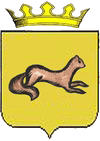 АДМИНИСТРАЦИЯ ОБОЯНСКОГО РАЙОНА КУРСКОЙ ОБЛАСТИПОСТАНОВЛЕНИЕот  07.04.2022   №198  г. ОбояньОб утверждении порядка межведомственного взаимодействия субъектов региональной системы комплексной реабилитации и ресоциализации потребителей наркотических средств и психотропных веществ в Обоянском районе Курской области        В соответствии с решением антинаркотической комиссии Курской области от 19.06.2014 года № 9  «О региональном сегменте Национальной системы комплексной реабилитации и ресоциализации наркозависимых Курской области» и с целью выполнения мероприятий муниципальной  программы, утвержденной постановлением Администрации Обоянского  района Курской области от 07.10.2021 №454 «Профилактика наркомании и медико-социальная реабилитация больных наркоманией в Обоянском районе Курской области, в соответствии с протокольным решением антинаркотической комиссии в Курской области от 27.12.2021 г. № 14 «О развитии регионального сегмента комплексной реабилитации и ресоциализации наркопотребителей в Курской области» Администрация Обоянского района Курской области  ПОСТАНОВЛЯЕТ: 1. Утвердить прилагаемый Порядок межведомственного взаимодействия субъектов системы комплексной реабилитации и ресоциализации потребителей наркотических средств и психотропных веществ в Обоянском районе Курской области.2. Контроль за исполнением настоящего постановления  возложить на и.о. заместителя Главы Администрации Обоянского района – Управляющего делами О.В. Бухтиярову. 3. Постановление вступает в силу со дня его подписания.И.о. Главы Обоянского района                                                                               В.ЧерныхСалтанова В.А.(47141)2-34-01Порядокмежведомственного взаимодействия субъектов системы комплексной реабилитации и ресоциализации потребителей наркотических средств и психотропных веществ в Обоянском районе Курской области1. Общие положения.1.1. Порядок межведомственного взаимодействия субъектов районной системы комплексной реабилитации и ресоциализации потребителей наркотических средств и психотропных веществ (далее - Порядок), разработан в целях реализации на территории Обоянского района Курской области Стратегии государственной антинаркотической политики Российской Федерации до 2030 года, утверждённой указом Президента Российской Федерации от 23 ноября 2020 года № 733, а также развития регионального сегмента Национальной системы комплексной реабилитации и ресоциализации потребителей наркотических средств и психотропных веществ (далее региональный сегмент).1.2. Участники Порядка межведомственного взаимодействия: районная межведомственная комиссия по противодействию распространения наркотическими средствами и их незаконному обороту Администрации Обоянского района;  ОМВД России по Обоянскому району Курской области; Обоянский межмуниципальный филиал ФКУ УИИ УФСИН России по Курской области;Управление социальной  защиты населения Администрации Обоянского района Курской области; ОКУ «Центр занятости населения Обоянского района»; ОБУЗ «Обоянская  ЦРБ»;отдел  по опеке и попечительству Администрации Обоянского района Курской области;  комиссия по делам несовершеннолетних и защите их прав Администрации Обоянского  района Курской области;  1.3. Координацию деятельности субъектов регионального сегмента на территории Обоянского района Курской области осуществляет районная межведомственная комиссия по противодействию распространения наркотическими средствами и их незаконному обороту Администрации Обоянского района. 2. Основные понятия:2.1. Потребители наркотиков – лица, допускающие потребление наркотиков без назначения врача: единичное, неоднократное, в том числе с вредными последствиями, а также с зависимостью от наркотиков;2.2. Выявление потребителей наркотиков – получение и фактическое подтверждение информации о потреблении наркотиков установленными лицами;2.3. Мотивирование потребителей наркотиков – убеждение потребителя наркотиков с использованием информационно – разъяснительного и других, не противоречащих законодательству Российской Федерации методов социально-психологического воздействия в необходимости прекращения потребления наркотиков и прохождения комплексной реабилитации и ресоциализации;2.4. Комплексная реабилитация и ресоциализация потребителей наркотиков – система медицинских, социальных, правовых, психологических, педагогических и трудовых мер, направленных на достижение трезвого образа жизни, восстановление физического, психического и духовного здоровья потребителей наркотиков, их личностного и социального статуса, а также способностей к полноценной интеграции в общество, внесению позитивного вклада в его социальное, экономическое и культурное развитие.Комплексная реабилитация потребителей наркотиков включает совокупность различных по форме, направлению и области применения видов реабилитации, в том числе медицинскую, медико-социальную, социальную и психолого-педагогическую;2.5. Медицинская реабилитация – составляющая комплексной реабилитации: мероприятия медицинского и психологического характера, направленные на полное или частичное восстановление нарушенных и (или) компенсацию утраченных функций пораженного органа либо системы организма, поддержание функций организма в процессе завершения остро развившегося патологического процесса или обострения хронического патологического процесса в организме, а также на предупреждение, раннюю диагностику и коррекцию возможных нарушений функций поврежденных органов либо систем организма, предупреждение и снижение степени возможной инвалидности, улучшение качества жизни, сохранение работоспособности лиц, страдающих наркологическими заболеваниями, и их социальную интеграцию в общество;2.6. Медико-социальная реабилитация – составляющая комплексной реабилитации: мероприятия, направленные на помощь наркозависимым в достижении максимально возможной физической, психической и социальной полноценности, в связи с имеющимся наркологическим заболеванием;2.7. Социальная реабилитация – составляющая комплексной реабилитации: мероприятия, направленные на восстановление потребителем наркотиков личностного и социального статуса, а также способностей к полноценной интеграции в общество, устранение проявлений общественной дезадаптации, приобщение бывшего потребителя наркотиков к нормативному мировоззрению и формам поведения, необходимым для восстановления качества жизни, позитивным социальным отношениям и общественно-полезному труду;2.8. Психолого-педагогическая реабилитация – составляющая комплексной реабилитации: система психологических и педагогических мероприятий, направленных на формирование способов овладения знаниями, умениями и навыками, оказание психологической помощи, в частности относительно формирования адекватной самооценки, усвоение правил общественного поведения несовершеннолетними потребителями наркотиков;2.9. Ресоциализация потребителей наркотиков – компонент комплексной реабилитации и ресоциализации потребителей наркотиков, направленных на восстановление потребителем наркотиков утраченных социальных функций и связей, создание оптимальной среды жизнедеятельности потребителей наркотиков и их семей, в том числе условий проживания, доступности к социально значимым объектам жизнедеятельности, реинтеграцию в обществе и трудоустройство (социальная и трудовая реинтеграция);2.10. Постреабилитационный социальный патронат – оказание содействия лицу, прошедшему курс комплексной реабилитации, в составлении и реализации индивидуальной программы постреабилитационного развития, направленной на полноценную социальную реинтеграцию, формирование устойчивых личностных и социальных связей, возвращение к полноценной жизни, включая систематическое наблюдение для своевременного выявления степени социальной адаптации, а также оказания, при необходимости, социальной, психологической и медицинской помощи;2.11. Сертификат на комплексную реабилитацию и ресоциализацию – документ финансовой отчетности, позволяющий производить оплату по безналичному расчету услуг по комплексной реабилитации и ресоциализации, дающий потребителю наркотиков возможность выбора организации, предоставляющей данные услуги в рамках Национальной системы;2.12. Квалификационный отбор – проведение экспертной оценки соответствия организаций, предоставляющих услуги по комплексной реабилитации и ресоциализации потребителей наркотиков, требованиям, необходимым для включения в Национальную систему; 3. Цель межведомственного взаимодействия – формирование многоуровневой системы, обеспечивающей своевременное выявление и лечение лиц, незаконно потребляющих наркотики, реабилитацию и восстановление их социального и общественного статуса, а также улучшение качества и увеличение продолжительности жизни лиц, больных наркоманией.4. Мероприятия, осуществляемые в соответствии с данным Порядком, реализуются в отношении граждан, в том числе и несовершеннолетних:- давших добровольное согласие (в т.ч. законных представителей, попечителей и т.п.) на прохождение курсов лечения, социальной реабилитации и ресоциализации вследствие потребления наркотиков;- в отношении лиц, которым в установленном законом порядке судом предписано пройти курсы лечения и реабилитации от наркотической зависимости (часть 5 статьи 73, статьи 82.1 Уголовного кодекса Российской Федерации), а также при назначении административного наказания за потребление наркотических средств и писхотропных веществ без назначения врача пройти диагностику, профилактические мероприятия, лечение от наркомании, медицинскую и социальную реабилитацию (часть 2.1 статьи 4.1 Кодекса Российской Федерации об административных правонарушениях);- в отношении лиц, освободившихся из мест лишения свободы, которые ранее потребляли наркотики и болели наркозависимостью.5. Основные этапы межведомственного взаимодействия:5.1. Выявление, первичная мотивация, направление в наркологический кабинет ОБУЗ «Обоянская ЦРБ» Обоянского района Курской области;5.2. Медицинское лечение и медицинская реабилитация потребителей наркотиков;5.3. Социальная реабилитация, ресоциализация и трудовая реинтеграция потребителей наркотиков;5.4. Пост реабилитационный патронат. 5.5. Организация и координация деятельности по подготовке и повышению квалификации специалистов в области социальной реабилитации и ресоциализации.6. Субъекты, принимающие участие в реализации подпункта 5.1. п.5 Порядка и принимаемые ими меры.6.1. Правоохранительные органы (ОМВД России по Обоянскому району Курской области): - проводят с потребителями наркотиков профилактические мероприятия, в том числе, направленные на мотивирование их к прохождению курсов лечения от наркомании, медицинской и социальной реабилитации;- разъясняют порядок анонимного консультационного приёма и направляют выявленных потребителей в учреждения здравоохранения Курской области;- на этапе дознания и предварительного расследования разъясняют порядок прохождения курсов лечения от наркотической зависимости лицам, больным наркоманией, предусмотренным частью 5 статьи 73, статьёй 82.1 Уголовного кодекса Российской Федерации;- в случае отказа потребителя наркотиков от прохождения курса избавления от наркотической зависимости организуют с привлечением субъектов, участвующих в региональном сегменте дальнейшую мотивационную работу;- при возложении судами на потребителей наркотиков дополнительных обязанностей по прохождению диагностики, профилактических мероприятий, курсов лечения от наркомании, медицинской, социальной реабилитации организуют межведомственное взаимодействие с наркологическим кабинетом ОБУЗ «Обоянская ЦРБ» Обоянского района Курской области  по контролю за выполнением, привлечённых к административной ответственности лиц за немедицинское потребление наркотиков данных дополнительных обязанностей;- при получении информации об уклонении потребителей наркотиков от возложенных на них судом дополнительных обязанностей принимают меры по доставлению указанных лиц в наркологический кабинет ОБУЗ «Обоянская ЦРБ» Обоянского района Курской области, проводят с потребителями наркотиков совместную мотивационную работу, направленную на выполнение ими соответствующего решения суда.6.2. Обоянский межмуниципальный филиал ФКУ УИИ УФСИН России по Курской области: - направляет по решению суда в соответствии с частью 5 статьи 73, статьёй 82.1 Уголовного кодекса Российской Федерации в учреждения здравоохранения Курской области, осужденных лиц для прохождения медицинских курсов лечения и медико – социальной реабилитации от наркотической зависимости;-осуществляет контроль за прохождением осужденными медицинских курсов лечения и медико – социальной реабилитации от наркотической зависимости;-осуществляет иные мероприятия совместно с комитетом здравоохранения Курской области в отношении данной категории потребителей наркотиков, предусмотренных совместным Приказом УФСИН России по Курской области и комитета здравоохранения Курской области №618/375 от 29.11.2013 года «Об утверждении Инструкции о порядке взаимодействия УИИ УФСИН России по Курской области и учреждений здравоохранения Курской области по организации прохождения осужденными к наказаниям и мерам уголовно – правового характера без изоляции от общества лечения от наркомании и хронического алкоголизма». 6.3. Наркологический кабинет ОБУЗ «Обоянская ЦРБ» Обоянского района Курской области:- проводит с выявленными потребителями наркотиков профилактические мероприятия, в том числе, направленные на мотивирование их к прохождению курсов лечения от наркомании, медицинской и социальной реабилитации;- ставит выявленного потребителя наркотиков на соответствующий учёт и осуществляет постоянное его сопровождение, в том числе в рамках регионального  сегмента;- определяет необходимость проведения, сроки и условия лечения и медицинской реабилитации потребителя наркотиков;- в случае отказа потребителя наркотиков от прохождения курсов избавления от наркотической зависимости, а также реабилитации и ресоциализации организует с привлечением субъектов, участвующих в региональном сегменте дальнейшую мотивационную работу;- в случае отказа, уклонения потребителя наркотиков, на которого судом возложена дополнительная обязанность пройти диагностику, профилактические мероприятия, курсы лечения от наркомании, медицинскую, социальную реабилитацию ставит в известность о данном факте ОМВД России по Обоянскому району;- при доставлении указанных лиц в наркологический кабинет ОБУЗ «Обоянская ЦРБ» проводит совместно с сотрудниками правоохранительных органов мотивационную работу, направленную на выполнение ими соответствующего решения суда;- совместно с Управлением социальной защиты населения Администрации Обоянского района Курской области формируют Карту реабилитанта, предусмотренную данным Порядком (Приложение №3). 6.4. Специалисты Управления социальной защиты населения Администрации Обоянского района Курской области:- проводят с потребителями наркотиков профилактические мероприятия, в том числе, направленные на мотивирование их к прохождению курсов лечения от наркомании, медицинской и социальной реабилитации;- ставят выявленного потребителя наркотиков на соответствующий учёт, заносят его в базу персональных данных, подлежащих комплексной реабилитации и ресоциализации, формируют Карту реабилитанта (Приложение №3) и осуществляют постоянное его сопровождение в рамках регионального сегмента;- разъясняют порядок анонимного консультационного приёма и после получения согласия направляют выявленных потребителей в наркологический кабинет ОБУЗ «Обоянская ЦРБ» Обоянского района Курской области (Приложение №1);- в случае отказа потребителя наркотиков от прохождения курсов избавления от наркотической зависимости организуют с привлечением субъектов, участвующих в региональном сегменте дальнейшую мотивационную работу. 6.5. Специалисты отдела по опеке и попечительству  Администрации Обоянского  района Курской области:- проводят с несовершеннолетними потребителями наркотиков профилактические мероприятия, в том числе, направленные на мотивирование их к прохождению курсов лечения от наркомании, медицинской и социальной реабилитации;- ставят выявленного несовершеннолетнего потребителя наркотиков на соответствующий учёт и осуществляют постоянное его сопровождение, в том числе в рамках регионального сегмента;- разъясняют порядок анонимного консультационного приёма и после получения согласия направляют выявленных несовершеннолетних потребителей в наркологический кабинет ОБУЗ «Обоянская ЦРБ» (Приложение №1);- проводят мероприятия по психолого–педагогической коррекции и реабилитации несовершеннолетних потребителей наркотиков, обучающихся образовательных организаций.6.6. Комиссия по делам несовершеннолетних и защите их прав Администрации Обоянского   района Курской области:- проводит с потребителями наркотиков профилактические мероприятия, в том числе, направленные на мотивирование их к прохождению курсов лечения от наркомании, медицинской и социальной реабилитации;- ставят выявленного потребителя наркотиков на соответствующий учёт и осуществляют постоянное его сопровождение, в том числе в рамках регионального сегмента;- разъясняют порядок анонимного консультационного приёма и после получения согласия направляют выявленных потребителей в наркологический кабинет ОБУЗ «Обоянская ЦРБ» Обоянского района Курской области  (Приложение №1);- в случае отказа потребителя наркотиков от прохождения курсов избавления от наркотической зависимости организуют с привлечением субъектов, участвующих в региональном сегменте дальнейшую мотивационную работу.6.7. ОКУ «Центр занятости населения Обоянского района»:- осуществляет мероприятия по трудовой занятости реабилитантов, посредством реализации соответствующих программ;- осуществляет межведомственное взаимодействие с субъектами регионального сегмента, в том числе, касающегося содействия трудовой занятости потребителей наркотиков, прошедших курсы лечения и реабилитации от наркотической зависимости на стадии их лечения и медицинской реабилитации;- оказывает содействие в заполнении соответствующего раздела «Карты реабилитанта» о прохождении потребителем наркотиков соответствующего этапа регионального сегмента (Приложение №3).7. Координацию деятельности по подготовке и повышению квалификации специалистов в области социальной реабилитации и ресоциализации осуществляет районная межведомственная комиссия по противодействию распространения наркотическими средствами и их незаконному обороту Администрации Обоянского района.11. Сроки реализации этапов, предусмотренных п.5 данного Порядка. - п.5.1. – до 7 суток;- п.5.2. – от 1 до 3 месяцев;- п.5.3. – от 3 месяцев до 1 года;- п.5.4. – постоянно. Приложение № 1                                                                                    В ___________________________                                                                                      ____________________________                                                                                     ____________________________                                                                                     ____________________________Направление на консультационную беседу с врачом психиатром - наркологомФ.И.О. направляемого______________________________________________________Дата и место рождения_____________________________________________________Место жительства _________________________________________________________Образование______________________________________________________________Социальный статус________________________________________________________Наличие специальности (профессии)___________________________________________________________________________________________________________________Контактная информация____________________________________________________(телефон, электронная почта)Участники мотивационной беседы___________________________________________                                                                                  (должность, Ф.И.О., контактная информация)_________________________________________________________________________________________________________________________________________________________________________(количество бесед, результаты) __________________________________________________________________________Участие в мотивационной беседе созависимых лиц__________________________________________________________________________________________________________
______________________________________________________________________________________________________________________________________________________(Ф.И.О., степень родства, адрес проживания, контактная информации)Направлялся ли ранее на консультационные беседы_________________________________________________________________________________________________________                                                           (когда, кем, контактная информация, результаты)______________________________________________________________________________________________________________________________________________________Согласие на прохождение мотивационной беседы с врачом психиатром - наркологомЯ _________________________________________________________________________(Ф.И.О., паспортные данные, число, месяц, год рождения, адрес проживания)___________________________________________________________________________Даю своё согласие на участие в мотивационной беседе с врачом психиатром – наркологом.«___» _______ 20___ года             ______________                          ___________________                                                               (подпись)                                              (расшифровка подписи)Направление составил _______________________________________________________                                             (должность)___________________________________________________________________________«___» _______ 20___ года             ______________                          ___________________                                                               (подпись)                                              (расшифровка подписи)* в случае направления на мотивационную беседу несовершеннолетнего оформляется письменное согласие законного представителяПриложение № 2                                                                                    В ___________________________                                                                                      ____________________________Направление на реабилитацию и ресоциализацию в рамках регионального сегмента комплексной реабилитации и ресоциализации в Курской областиФ.И.О. направляемого_______________________________________________________________Дата и место рождения______________________________________________________________Место жительства __________________________________________________________________Образование_______________________________________________________________________Социальный статус _________________________________________________________________Наличие специальности (профессии)____________________________________________________________________________________________________________________________________Направлялся ли ранее на реабилитацию и ресоциализацию__________________________________________________________________________________________________________________(когда, кем, контактная информация, результаты)____________________________________________________________________________________________________________________________________________________________________Принятые меры по лечению и медицинской реабилитации _____________________________________________________________________________________________________________________________________________________________________________________________________________________________________________________________________________________(наименования учреждений, сроки лечения и медицинской реабилитации, результаты)____________________________________________________________________________________________________________________________________________________________________Информация о проведении мотивационной беседы по участию в реабилитации и ресоциализации____________________________________________________________ ________                            (должность, Ф.И.О., контактная информация, участвующих в мотивационной беседе)________________________________________________________________________________________________________________________________________________________________________________________________________________________________________________________________________________________________________________________________________      (степень родства, Ф.И.О., контактная информация, участвовавших в мотивационной беседе созависимых лиц)___________________________________________________________________________Согласие на прохождение реабилитации и ресоциализации в рамках регионального сегмента комплексной реабилитации и ресоциализацииЯ __________________________________________________________________________________(Ф.И.О., паспортные данные, число, месяц, год рождения, адрес проживания)___________________________________________________________________________Даю своё согласие на участие в мероприятиях по  реабилитации и ресоциализации, предусмотренных Порядком межведомственного взаимодействия и обязуюсь пройти все этапы региональной системы. С этапами региональной системы комплексной реабилитации и ресоциализации ознакомлен.«___» _______ 20___ года             ______________                          ___________________                                                                            (подпись)                                                    (расшифровка подписи)Направление составил _______________________________________________________                                             (должность звание, чин)___________________________________________________________________________«___» _______ 20___ года             ______________                          ___________________                                                                         (подпись)                                                      (расшифровка подписи)          Приложение № 3    Карта реабилитанта                                                                                    Ф.И.О. __________________________________________________________________Дата и место рождения_____________________________________________________Место жительства _________________________________________________________Социальный статус________________________________________________________Образование______________________________________________________________Наличие специальности (профессии)___________________________________________________________________________________________________________________Основание для заполнения карты _____________________________________________________________________________________________________________________(добровольное согласие, решение суда - ст. 73 ч.5, ст.82.1 УК РФ, ст. 4.1 ч. 2.1 КоАП РФ)___________________________________________________________________________________________________________________________________________________Информация о прохождении этапов региональной системы комплексной реабилитации и ресоциализации.1. Выявление, первичная мотивация, направление в медучреждения1.1. Выявление _____________________________________________________________               (дата, субъект)___________________________________________________________________________1.2.Первичная мотивационная беседа (дата, количество бесед, субъекты мотивационной беседы, результат)_________________________________________________________________________________________________________________________________________________________________________________________________________________(дата, количество бесед, субъекты мотивационной беседы, результат)_________________________________________________________________________________________________________________________________________________________________________________________________________________________________   1.3. Направлялся ли ранее на консультационные беседы ________________________________________________________________________________________________________________________________________________________________________________(когда, кем, контактная информация, результаты)_______________________________________________________________________________________________________________________________________________________________________________________________________________________________________________________________________________________________________________________     ______________     ___________________            М.П.                   (должность, звание, чин)                        (подпись)                       (расшифровка подписи)«___» _______ 20___ года                                      2. Медицинское лечение и медицинская реабилитация.2.1. Лечение _____________________________________________________________________________________________________________________________________________________________________________________________________________________(учреждения, сроки, вид, условия, результаты)______________________________________________________________________________________________________________________________________________________2.2. Медицинская реабилитация ______________________________________________________________________________________________________________________________________________________________________________________________________________________________________________________________________________________________________________(учреждения, сроки, вид, условия, результаты)_______________________________________________________________________________________________________________________________________________________________________________________________________________________________________________________________________________________________________________________________________________________________________________________________________________________________________________________________________________________________________________________________________________________2.3.Мотивационная беседа по ознакомлению с условиями реабилитации и ресоциализации и направлению на следующий этап _____________________________________________________________________________________________________________________________________________________________________________________________________________(дата, количество бесед, субъекты мотивационной беседы, результат)_________________________________________________________________________________________________________________________________________________________________________________________________________________________________  2.4. Информация о нарушениях в процессе прохождения этапа ______________________________________________________________________________________________________________________________________________________________________________________________________________________________________________________(количество нарушений, причины, принятые меры)_______________________________________________________________________________________________________________________________________________________________________________________________3. Добровольное согласие реабилитанта. Я _________________________________________________________________________(Ф.И.О., паспортные данные, число, месяц, год рождения, адрес проживания)__________________________________________________________________________________________________________________________________________________________________________Даю своё согласие на участие в мероприятиях по  реабилитации и ресоциализации, предусмотренных Порядком межведомственного взаимодействия и обязуюсь пройти все её этапы. С этапами региональной системы комплексной реабилитации и ресоциализации ознакомлен.«___» _______ 20___ года      ______________             ___________________                                                        (подпись)                                    (расшифровка подписи)3.1. Направление реабилитанта в учреждения комитета социального обеспечения Курской области. Направлен(на)______________________________________________________________                                                                 (Ф.И.О., число, месяц, год рождения, адрес проживания)_______________________________________________________________________________________________________(цель направления)___________________________________________________________________________
________________________________________________________________________________________________________________________________________________________________________________________________________________________     ______________     ___________________            М.П.                   (должность, звание, чин)                        (подпись)                       (расшифровка подписи)«___» _______ 20___ года      4. Мероприятия в рамках социальной реабилитации, ресоциализации и трудовой реинтеграции.4.1. Информация о заключении договора на реабилитацию и ресоциализацию ______________________________________________________________________________________________________________________________________________________________(дата, №, участники)______________________________________________________________________________________________________________________________________________________4.2. Информация о выдаче сертификата на реабилитацию и ресоциализацию _______________________________________________________________________________________________________________________________________________________________(дата выдачи, стоимость)___________________________________________________________________________     4.3. Информация о решении о нуждаемости в получении услуг по социальной реабилитации и ресоциализации________________________________________________________________________________________________________________________________________________________________________________________________________________________________________________________________________________________________________(дата, название учреждения – центра)___________________________________________________________________________4.4. Информация о разработанной индивидуальной программе реабилитации_________________________________________________________________________________________________________________________________________________________________________________________________________________________________4.5.Сроки и результаты прохождения реабилитации и ресоциализации ____________________________________________________________________________________________________________________________________________________________________________________________________________________________________________________________________________________________________________________________________________________________________________________________________________________________________________________________________________________________________4.6. Информация о нарушениях в процессе прохождения_________________________________________________________________________________________________________________________________________________________________________________(количество нарушений, причины, принятые меры)_______________________________________________________________________________________________________________________________________________________________________________________________________________________________________________________________ 5. Информация о направлении реабилитанта в иные учреждения, центры.Реабилитант  _______________________________________________________________(Ф.И.О., число, месяц, год рождения, адрес проживания)_______________________________________________________________________________________________________________________________________________________________________________________________________________________________________(цель направления)_________________________________________________________________________________________________________________________________________________________________________________________________________________________________(дата направления, название учреждения, с кем согласовано)__________________________________________________________________     ______________     ___________________            М.П.                   (должность, звание, чин)                        (подпись)                       (расшифровка подписи)«___» _______ 20___ года      5.1. Наименование реабилитационного центра_____________________________________________5.2. Информация о заключении договора на реабилитацию и ресоциализацию ________________________________________________________________________________________________________________________________________________________________5.3. Сроки и результаты прохождения реабилитации и ресоциализации____________________________________________________________________________________________________________________________________________________________________________________________________________________________________________________________________________________________________________________________________5.4. Информация о нарушениях в процессе прохождения этапа_____________________________________________________________________________________________________________________________________________________________________________________(количество нарушений, причины, принятые меры)____________________________________________________________________________________________________________________________________________________________________________________________________________________________________________________________________________________________________________5.5. Информация о получении реабилитантом соответствующих услуг.Реабилитант________________________________________________________________                                                                 (Ф.И.О., число, месяц, год рождения, адрес проживания)___________________________________________________________________________получил реабилитационные услуги ______________________________________________________________                                              (название учреждения, сроки, результаты прохождения этапа)___________________________________________________________________________________________________________________________________________________________________________________________________________________________________________________________________________________________________     ______________     ___________________            М.П.                   (должность, звание, чин)                        (подпись)                       (расшифровка подписи)«___» _______ 20___ года      5.6. Информация о прохождении реабилитации и ресоциализации в Курской митрополии Русской Православной Церкви.5.7. Название учреждения___________________________________________________________________________________________________________________________________________________________________________________________________________5.8. Сроки и результаты прохождения реабилитации и ресоциализации ________________________________________________________________________________________________________________________________________________________________________________________________________________________________________________________________________________________________________________________________________________________________________________________________________________________________________________________________________________5.9. Информация о нарушениях в процессе прохождения этапа  ____________________________________________________________________________________________________________________________________________________________________________________(количество нарушений, причины, принятые меры)____________________________________________________________________________________________________________________________________________________________________________________________________________________________________________________________________________________________________________5.10. Информация о прохождении реабилитантом соответствующего этапа.Реабилитант______________________________________________________________                                                                 (Ф.И.О., число, месяц, год рождения, адрес проживания)___________________________________________________________________________прошел реабилитацию _______________________________________________________ __________________________________________________________________________________________________________________________________________________________________________(название учреждения, сроки, результаты прохождения этапа)_______________________________________________________________________________________________________________________________________________________________________________________________________________________________________________________________________________________________________________________________________________________________________________________     ______________     ___________________            М.П.                   (должность, звание, чин)                        (подпись)                       (расшифровка подписи)«___» _______ 20___ года     6. Информация о прохождении реабилитации и ресоциализации в негосударственных организациях.6.1. Название организации_______________________________________________________________________________________________________________________________6.2.Информация о разработанной индивидуальной программе реабилитации _______________________________________________________________________________________________________________________________________________________________________________________________________________________________________________________________________________________________________________________________6.3.Сроки и результаты прохождения реабилитации и ресоциализации ____________________________________________________________________________________________________________________________________________________________________________________________________________________________________________________________________________________________________________________________________________________________________________________________________________________________________________________________________________________________________6.4.Информация о нарушениях в процессе прохождения этапа ______________________________________________________________________________________________________________________________________________________________________________________________________________________________________________________(количество нарушений, причины, принятые меры)_________________________________________________________________________________________________________________________________________________________________________________________________________________________________6.5. Информация о прохождении реабилитантом соответствующего этапа.Реабилитант________________________________________________________________                                                                 (Ф.И.О., число, месяц, год рождения, адрес проживания)прошел реабилитацию в______________________________________________________                                   (название учреждения, сроки, результаты прохождения этапа)_____________________________________________________________________________________________________________________________________________________________________________________________________________________________________________________________________________________     ______________     ___________________            М.П.                   (должность, звание, чин)                        (подпись)                       (расшифровка подписи)«___» _______ 20___ года    7. Информация о прохождении реабилитантом мероприятий по  профессиональной и трудовой реинтеграции в комитете по труду и занятости населения Курской области.7.1. Название организации_______________________________________________________________________________________________________________________________7.2. Информация об обращении реабилитанта с целью поиска подходящей работы: реабилитант обратился «__» ___________20__ г.  с целью поиска подходящей работы. 7.3. Информация о регистрации реабилитанта в целях поиска подходящей работы «__»_______20__г.;____________________________________________________________________________________(нужное указать) ________________________________________________________________________________________________________________________________________________________________________________________________________________________________________________________7.4. Информация о прохождении реабилитантом мероприятий по профессиональной и трудовой интеграции:7.5. Информация о результатах работы с реабилитантом:А) реабилитант, обратившийся с целью поиска подходящей работы и зарегистрированный в целях поиска подходящей работы, получил следующие государственные услуги в сфере занятости населения в соответствии с действующим законодательством: __________________________________________________________________________________________________________________________________________________________________________                                                                 (нужное указать)_______________________________________________________________________________________________________________________________________________________________________________________________________________________________________________________________реабилитант снят с регистрационного учета в целях поиска подходящей работы с «__»_________20__г.  по причине ____________________________________________________________________________________________________________________________________________(нужное указать)____________________________________________________________________________________________________________________________________________________________________________________________________________________________________________________________________________________________________________________________________________________________________________________________________________________________б) реабилитант, обратившийся с целью поиска подходящей работы и незарегистрированный в целях поиска подходящей работы, получил следующие государственные услуги в сфере занятости населения в соответствии с действующим законодательством:____________________________________________________________________   (нужное указать)_______________________________________________________________________________________________________________________________________________________________________________________________________________________________________________________________________________________________________________       ___________________   _________________                М.П.                   (должность)                                   (подпись)                         (расшифровка подписи)Ответственный за составление Карты реабилитанта:______________________________________________________________________________  ______________  ___________________                   М.П.                   (должность, звание, чин)                           (подпись)                       (расшифровка подписи)Дополнительная информация_________________________________________________________________________________________________________________________________________________________________________________________________________________________________________________________________________________________________________________________________________________________________________________________________________________________________________УТВЕРЖДЕНпостановлением АдминистрацииОбоянского районаот 07.04.2022  №198 - р Перечень мероприятий по профессиональной и трудовой реабилитацииДата начала проведения мероприятияДата окончания проведения мероприятияОтметка о выполнении или невыполнении (указать причину)Содействие в поиске подходящей работыПрофессиональная ориентация в целях выбора сферы деятельности (профессии), трудоустройства, прохождения профессионального обучения и получения дополнительного профессионального образованияИнформирование о положении на рынке труда